PENGUJIAN PRESTASI SEPEDA MOTORHONDA TIGER 2000TUGAS AKHIRDiajukan Untuk Memenuhi Salah Satu Syarat KelulusanDalam Mengikuti Program Sarjana Strata-1OlehGanjar Sutrirasa Pratama06.3030116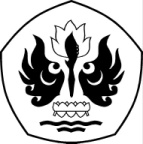 JURUSAN TEKNIK MESINFAKULTAS TEKNIKUNIVERSITAS PASUNDAN BANDUNG2013